附件：内建协〔2024〕87号关于开展2024年度内蒙古自治区工程建设质量管理小组  竞赛活动的补充通知各盟市建筑业协会、会员单位：根据《关于开展2024年度内蒙古自治区工程建设质量管理小组竞赛活动的通知》（内建协〔2024〕64号），经研究，定于2024年4月下旬在呼和浩特开展2024年度内蒙古自治区工程建设质量管理小组竞赛，现将有关事宜通知如下：一、主要内容现场发布质量管理小组活动成果，通过小组成员发表成果、经验介绍、专家点评等方式进行相互学习、交流和推广全区工程建设质量管理小组活动经验。二、参加人员（一）2023年度内蒙古自治区工程建设质量管理小组成员；（二）全区工程建设行业从事一线质量管理人员、工程技术人员、质量主管及项目负责人，建筑业协会专家委员会有关专家等。三、时间及地点（一）报到时间：4月20日14:00—19:00报到；（二）竞赛时间：4月22日全天质量管理小组竞赛；（三）竞赛地点：内蒙古兴泰名都酒店（地址：呼和浩特市新城区成吉思汗大街2号，酒店电话0471-3313333）。四、其他事项（一）会务组提供投影仪和笔记本电脑用于成果发布，请报到时自行携带好成果PPT；（二）成果发布分多组同时进行，成果发布顺序，报到时抽签确定，未参加抽签者，发布顺序由会务组统一安排；（三）本次竞赛活动不收取任何费用；（四）请您于4月17日前扫描下方二维码进行报名；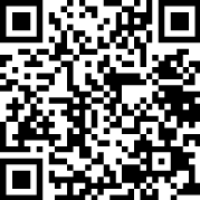 （五）文件及附件可从内蒙古自治区建筑业协会网站文件公告栏下载；（六）原“2021-2024年自治区QC竞赛活动群”、“2024年自治区QC竞赛活动群”同时使用，竞赛有关安排会在群里不定时通知，已在群里的请勿重复加入，未加入群聊的请与下方联系人沟通。五、联系方式联 系 人：刘天娇  高鹏程  联系电话：0471-6682144联系地址：呼和浩特市新城区丝绸之路大道兴泰商务广场T4号10层网     站：www.nmgjzyxh.com邮     箱：nmjxzlaqb@163.com2024年4月8日